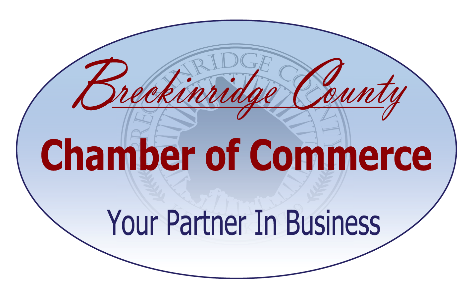 Application for Membership
Greater Breckinridge County Chamber of CommercePrincipal Contact: _________________________________________________________________Business Name____________________________________________________________________Business description (as it will be printed in materials) ___________________________________________________________________________________________________________________________________________________________________________________________________Physical Address: ___________________________ City__________________ State_____ Zip_____Mailing Address (if different) ___________________ City _________________ State ____Zip_____Phone #: _____________________________           Cell Phone #: ____________________________E-mail address: _____________________________May we list your business information on our website and social media pages? ________________Company website: _________________________    Social Media listings: ______________________________________________________________________________________________________Chamber Investment Schedule (check one)___ (Charitable/religious organization) …………………………………………………………………………...…….….   $50___ Individual (non-business) ………. $35        ___Family (non-business) …………….….… $50___ Business (0 Employees) ……….… $75___ Business (1-5 employees) ……  $150___Business (6-10 employees) ….   $200___Business (11-15 employees) …….….  $225___Business (16-20 employees) ……....   $300___Business (21 or more employees) … $350___ Non-Domicile …………………….…. $150                              ___ Civic………………………….………………… $100Signature: ______________________________________________________ Date:_________________